SECRETARIA GENERALGuayaquil, xxxxxxxxxxxxxxxxx 2023Señora Mgs.Alma Zeballos ProañoRectora ( E )Instituto Superior Tecnológico Vicente RocafuerteEn su Despacho.De mis consideraciones:Por medio de la presente solicito a usted se me permita inscribir en el proceso extraordinario del Ejercicio de Titulación 2023-I que está por iniciar. Luego de esto esperaré las disposiciones emitidas por la gestoría de titulaciónQuedo agradecido por la atención prestada al presente documento.Datos del Estudiante:Nombre: xxxxxxCarrera: xxxxxxAtentamente,Firmar con bolígrafo azul (borre esta línea, imprima, firme y escanee para subir y guarde el documento para la entrega física)________________________________Apellidos y nombresC.I:E-mail:Teléfono celular: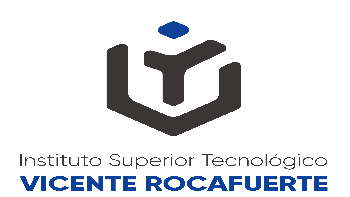 